 ASWCC Executive Board Meeting Minutes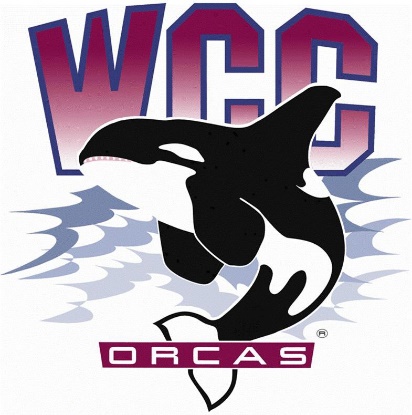 Date: January 22nd, 2024Location: Syre 108Alaina Hirsch – ASWCC President, chairVoting membersKrystan Andreason – ASWCC VP for Campus AdvocacyMatthew Valencia – ASWCC VP for ClubsBella Nguyen – ASWCC VP for Operations, minutes takerMeeting called to order at 3:04 pmWelcome, Land Acknowledgement and Pronoun StatementApproval of meeting minutesSuggestion to attach the governance committee reports in the meeting minutesUnanimous vote to table the meeting minutesEngagementGovernance Committee reportsSEM committee – Hang Pham (next meeting)Coffee with a Student Leader eventLegislative Advocacy Survey – went over the legislative questions to ask students according to the WACTCSA (Washing Community & Technical College Student Association) legislative agendaWhich legislative issue is the most important to you? Housing affordability, textbook affordability, harm reduction, student pay equity and increase financial assistanceHow much did you spend on textbook this quarter?Have you personally had trouble in finding affordable housing while being a student? If yes, please describeIf you received financial aid, is it enough to cover your tuition and textbook?Legislative Advocacy Day preparationClub Report5 active clubsJapanese ClubBadminton ClubVolleyball ClubCampus Christian Fellowship (CCF) ClubSustainable Oriented Students (SOS) ClubWinter Club Fair the following day, 1/23 from 1-4 pm in Syre Auditorium. There will be clubs, ASWCC Student Unions, caricature, food,…Due to campus closure, there will be no InterClub Council for January, and the next ICC is going to be on 2/15 from 9:30 – 10:30 am in Syre 216AdvocacySocial Justice Committee ReportReminder about the next meeting on 1/30 at 9:30 am in Syre 216The committee members have been having discussion about Safe Zone project, space planning request for gender inclusive bathrooms, lockers, and planning for the Students Leading Change ConferenceHealth & Wellness Committee ReportReminder about the next meeting the following day, 1/23 at 9:30 am in Syre 216Updates on the Interdivisional Food Fight ChallengeAdministrative is in the lead by 1/9 with 457.5lbs of foodThe total number of the Food Fight until 1/12 was 1048.4lbs of foodDiscussed gaining the allowed use of a specific translation app to accommodate more to students, QR code that leads to counselling page and the expansion of the resources brochure to include on campus resourcesCookies, Condoms and Consent is in planning, with the lead of a member in the Student Life and Engagement TeamThere will be a Dodging Hunger during half time of the basketball games on 1/27, and the winner for the Food Fight challenge will also be announcedFor Fall quarter Finals Week, 158 students came for supportPresident’s ReportWorking on finding a suitable pool table and if there is still money to spare, a plaque will be consideredOn 2/13, the Syre Auditorium is booked for Mario Kart event, but now it is asked to be moved in order to have the forum for the Vice President of Instruction. On 2/15, Campus Christian Fellowship Club has booked to use Syre 108, but has also been asked to move due to International WeekAd hoc Space Planning CommitteeWanted to have this committee on board in order to finalize decision regarding space planning request like the gaming spot, larger request that may expand the working spaces of ASWCC Student Leader, arts,… The lead and members for this committee can be anyone volunteerSelection Committee UpdateHad an group interview for the open Executive Board positionThe interviews and results are being reviewed so application will be closedS&A Fee Committee UpdateHad the first meeting with the number of 10 attendeesWent over basic training about policies and uses of S&A FeeThe next meeting will be on 2/1 at 1:30 – 2:30 pm in Syre 216LegacyBylaws Review Committee ReportThe committee is meeting every Wednesday from 4 – 5 pm in Syre 216, by far there has been 1 meeting on 1/10Has been going through Bylaws Draft that the Senate approved from last year, all amendments and suggestions are considered by the committee memberHope to finish a new draft by 2/23, and from that take it to the Board of Trustees for final approvalAdvisory ReportThere is going to be delay in updating and finalizing the ASWCC Hub mobile app due to the shortage of professional staff. A good solution is to have an Ad hoc committee that can oversee the appHoping to have next year selection application out during this academic year so that the Selection committee can have more time to go over applicationOpen floor for comments from the gallerySuggestion to keep the preserved space in Syre Auditorium for ASWCC events; Moreover, Syre is a Student Center and student’s events should be a priority toward othersRecommended that with this many voices of students advocating to keep the space, Alaina should write an email to response to the staff and faculty who asked for the spaceMeeting adjourned at 3:33 pm